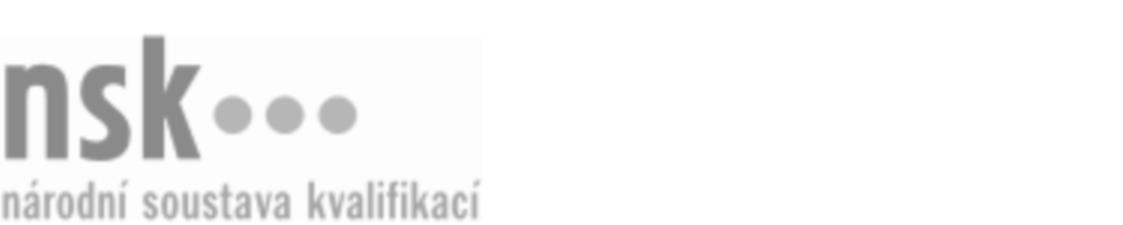 Autorizované osobyAutorizované osobyAutorizované osobyAutorizované osobyAutorizované osobyAutorizované osobyAutorizované osobyAutorizované osobyNástrojař/nástrojařka pro nástroje k plošnému a objemovému tváření (kód: 23-016-H) Nástrojař/nástrojařka pro nástroje k plošnému a objemovému tváření (kód: 23-016-H) Nástrojař/nástrojařka pro nástroje k plošnému a objemovému tváření (kód: 23-016-H) Nástrojař/nástrojařka pro nástroje k plošnému a objemovému tváření (kód: 23-016-H) Nástrojař/nástrojařka pro nástroje k plošnému a objemovému tváření (kód: 23-016-H) Nástrojař/nástrojařka pro nástroje k plošnému a objemovému tváření (kód: 23-016-H) Nástrojař/nástrojařka pro nástroje k plošnému a objemovému tváření (kód: 23-016-H) Nástrojař/nástrojařka pro nástroje k plošnému a objemovému tváření (kód: 23-016-H) Autorizující orgán:Autorizující orgán:Ministerstvo průmyslu a obchoduMinisterstvo průmyslu a obchoduMinisterstvo průmyslu a obchoduMinisterstvo průmyslu a obchoduMinisterstvo průmyslu a obchoduMinisterstvo průmyslu a obchoduMinisterstvo průmyslu a obchoduMinisterstvo průmyslu a obchoduMinisterstvo průmyslu a obchoduMinisterstvo průmyslu a obchoduMinisterstvo průmyslu a obchoduMinisterstvo průmyslu a obchoduSkupina oborů:Skupina oborů:Strojírenství a strojírenská výroba (kód: 23)Strojírenství a strojírenská výroba (kód: 23)Strojírenství a strojírenská výroba (kód: 23)Strojírenství a strojírenská výroba (kód: 23)Strojírenství a strojírenská výroba (kód: 23)Strojírenství a strojírenská výroba (kód: 23)Povolání:Povolání:NástrojařNástrojařNástrojařNástrojařNástrojařNástrojařNástrojařNástrojařNástrojařNástrojařNástrojařNástrojařKvalifikační úroveň NSK - EQF:Kvalifikační úroveň NSK - EQF:333333Platnost standarduPlatnost standarduPlatnost standarduPlatnost standarduPlatnost standarduPlatnost standarduPlatnost standarduPlatnost standarduStandard je platný od: 21.10.2022Standard je platný od: 21.10.2022Standard je platný od: 21.10.2022Standard je platný od: 21.10.2022Standard je platný od: 21.10.2022Standard je platný od: 21.10.2022Standard je platný od: 21.10.2022Standard je platný od: 21.10.2022Nástrojař/nástrojařka pro nástroje k plošnému a objemovému tváření,  28.03.2024 9:57:07Nástrojař/nástrojařka pro nástroje k plošnému a objemovému tváření,  28.03.2024 9:57:07Nástrojař/nástrojařka pro nástroje k plošnému a objemovému tváření,  28.03.2024 9:57:07Nástrojař/nástrojařka pro nástroje k plošnému a objemovému tváření,  28.03.2024 9:57:07Nástrojař/nástrojařka pro nástroje k plošnému a objemovému tváření,  28.03.2024 9:57:07Strana 1 z 2Strana 1 z 2Autorizované osobyAutorizované osobyAutorizované osobyAutorizované osobyAutorizované osobyAutorizované osobyAutorizované osobyAutorizované osobyAutorizované osobyAutorizované osobyAutorizované osobyAutorizované osobyAutorizované osobyAutorizované osobyAutorizované osobyAutorizované osobyNázevNázevNázevNázevNázevNázevKontaktní adresaKontaktní adresa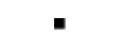 Střední odborná škola a Střední odborné učiliště technické, TřemošniceStřední odborná škola a Střední odborné učiliště technické, TřemošniceStřední odborná škola a Střední odborné učiliště technické, TřemošniceStřední odborná škola a Střední odborné učiliště technické, TřemošniceStřední odborná škola a Střední odborné učiliště technické, TřemošniceSportovní 322, 53843 TřemošniceSportovní 322, 53843 TřemošniceStřední odborná škola a Střední odborné učiliště technické, TřemošniceStřední odborná škola a Střední odborné učiliště technické, TřemošniceStřední odborná škola a Střední odborné učiliště technické, TřemošniceStřední odborná škola a Střední odborné učiliště technické, TřemošniceStřední odborná škola a Střední odborné učiliště technické, TřemošniceSportovní 322, 53843 TřemošniceSportovní 322, 53843 TřemošniceSportovní 322, 53843 TřemošniceSportovní 322, 53843 TřemošniceStřední škola technická a gastronomická Blansko, příspěvková organizaceStřední škola technická a gastronomická Blansko, příspěvková organizaceStřední škola technická a gastronomická Blansko, příspěvková organizaceStřední škola technická a gastronomická Blansko, příspěvková organizaceStřední škola technická a gastronomická Blansko, příspěvková organizaceBezručova  1601/33, 67801 BlanskoBezručova  1601/33, 67801 BlanskoStřední škola technická a gastronomická Blansko, příspěvková organizaceStřední škola technická a gastronomická Blansko, příspěvková organizaceStřední škola technická a gastronomická Blansko, příspěvková organizaceStřední škola technická a gastronomická Blansko, příspěvková organizaceStřední škola technická a gastronomická Blansko, příspěvková organizaceBezručova  1601/33, 67801 BlanskoBezručova  1601/33, 67801 BlanskoBezručova  1601/33, 67801 BlanskoBezručova  1601/33, 67801 BlanskoNástrojař/nástrojařka pro nástroje k plošnému a objemovému tváření,  28.03.2024 9:57:07Nástrojař/nástrojařka pro nástroje k plošnému a objemovému tváření,  28.03.2024 9:57:07Nástrojař/nástrojařka pro nástroje k plošnému a objemovému tváření,  28.03.2024 9:57:07Nástrojař/nástrojařka pro nástroje k plošnému a objemovému tváření,  28.03.2024 9:57:07Nástrojař/nástrojařka pro nástroje k plošnému a objemovému tváření,  28.03.2024 9:57:07Strana 2 z 2Strana 2 z 2